Universidad de Oriente. Santiago de CubaDEU - Dirección de Extensión UniversitariaComisión de DeportesActividades Físico-RecreativasESTRATEGIA DEL DEPORTE UNIVERSITARIOXV Universiada Nacional(2022-2024)Proyección Estratégica del Deporte Universitario.La Universidad de Oriente como institución sociocultural, se convierte hoy en espacio importante de promoción y socialización de las ciencias, el arte y el deporte, y por tanto de la identidad y de la cultura en general. Hoy más que nunca la defensa de lo autóctono e identitario se convierte en bandera y escudo para no solo mantener, sino; también enriquecer las tradiciones, las costumbres y todo el saber acumulado por nuestras comunidad universitaria. En tal sentido, la promoción y la animación deportiva se convierten en mecanismos e instrumentos indispensables para lograr las metas de la formación integral-cultural. Es por ello que la presente estrategia deportiva muestra y defiende como la aplicación de una consecuente acción de este tipo favorece y estimula la participación de los estudiantes universitarios en todo el proceso del ciclo deportivo universitario que se dan en su vida estudiantil.¿Por qué y para qué este estrategia?Dentro del programa de trabajo de  de Oriente y su dependencia en las facultades, se ha estructurado que en su Dirección de Extensión Universitaria se lleve a cabo el trabajo para estructurar y ejecutar con un nivel de calidad óptimo todo los elementos que a nivel de deportes y actividades físico-recreativas deben formar parte de la  formación integral del estudiante universitario en todo el ciclo que establece el Programa Técnico Organizativo correspondiente a la XV Universiada Nacional´2024. Este trabajo es dirigido y atendido conjuntamente  por asesores de deportes, tanto a nivel de centro como a nivel de facultades, que acometen esta tarea, planteándola en forma de proyección estratégica. Objetivo: Elevar la calidad y rendimiento físico-deportivo en forma participativa y competitiva en estudiantes (y trabajadores) en el marco de su territorio, perfeccionando el sistema de preparación integral mediante la práctica sistemática de actividades deportivas y físico-recreativas de su preferencia y la organización y desarrollo de competencias.Visión: La Dirección de Extensión Universitaria en su comisión de trabajo de Deportes y Actividades Físico-Recreativas con la capacidad de trabajo que lo caracteriza y en virtud del ambiente transformador que se lleva a cabo en nuestra universidad, se inserta en el mismo a través de la planificación y estructuración de un conjunto de eventos que permiten desarrollar y perfeccionar nuestro proceso docente educativo en aras de organizar un sistema de acciones que propicien la participación de los estudiantes (y trabajadores) en las actividades de la cultura física y el deporte universitario en correspondencia con los nuevos retos y aspiraciones, que debe enfrentar  la institución  de cara el movimiento deportivo universitario en el ciclo que establece el Programa Técnico Organizativo correspondiente a la XV Universiada Nacional´2024Misión:Contribuimos mediante la ejecución de esta proyección estratégica a la mejora de la calidad del proceso docente educativo y de la calidad de vida de los estudiantes (y trabajadores) mediante la organización de un sistema de actividades y acciones deportivas que propicien la participación de los mismos.Se identifican como fortalezas para el desarrollo de la Proyección Estratégica del Deporte Universitario el contar con un ambiente deportivo transformador en la Universidad y en sus Facultades; personal calificado, con conocimientos y experiencias para ejecutar y cumplir con las acciones concebidas; el alto número de deportes convocados a las competencias nacionales universitarias así como recursos mínimos e imprescindibles.Además, coinciden oportunamente el apoyo de la Dirección Provincial de Deportes (INDER), las subdirecciones de Actividades Deportivas y de Cultura Física, y de otras instituciones con alianzas deportivas; y disposición de instalaciones deportivas necesarias para actividades físico-recreativas, entrenamientos y competiciones territoriales. Prioridades EstratégicasDar cumplimiento a los objetivos y acciones deportivas, físicas y recreativas  contenidas en los programas de las diferentes disciplinas y asignaturas, desde lo curricular hasta los extracurricular Desarrollar un plan de actividades físico-deportivas que  incluyan no solo las contenidas en el calendario deportivo universitario para la etapa, sino otras que se incluyan por iniciativas de  de Trabajo Deportiva a propuestas de los diferentes asesores deportivos y departamentos tanto docentes como no docentes. Incrementar significativamente el número de participantes en las actividades deportivas calendariadas.Incrementar y sistematizar las actividades deportivas y físicas recreativas en los estudiantes universitarios, promocionando Juegos Deportivos. Evaluar sistemáticamente el impacto de las actividades que se desarrollan, tomando como indicadores los contenidos en el programa de  y Práctica de  y del Deporte de la Facultad de Cultura Física.Garantizar la atención docente e integral de forma sistemática a los estudiantes de alto rendimiento deportivo (COSAU), cuando las exigencias docente y de la preparación para determinadas competencias así lo requieran, por lo que se podrá dictar medidas que faciliten la atención de estos atletas por parte de la dirección del centro. Realizar un Diagnóstico Físico Integral a los estudiantes de 1er año del Curso Regular Diurno (Nuevo ingreso al curso escolar). Funcionamiento de las Peñas Deportivas. Constitución y presentación de Salones Deportivos.Responsabilidades EstratégicasEs nuestra intención que cada estructura responda adecuadamente en este empeño y definimos  las responsabilidades a cada nivel: Decanos, Vicedecanos de Extensión Universitaria  y Directores  de CUM.Definirán la estrategia deportiva del curso, en estrecha coordinación con los asesores de deportes para las actividades de la cultura física y el deporte universitario, apoyándose en FEU, UJC, PCC y S/S brindando la atención y seguimiento a todo el sistema de base, (juegos internos, juegos  provinciales) y chequeara el cumplimiento de la estrategia de forma sistemática. En el caso de las CUM se chequeará de manera conjunta con la dirección municipal de deportes, la marcha del convenio establecido  a ese nivel.Asesores de DeportesSe encargaran de controlar y evaluar sistemáticamente el cumplimiento de la estrategia deportiva, manteniendo informado  a las estructura de dirección superior de los resultados, como miembro del Consejo Provincial Deportivo Universitario (CPDU) , defenderá la política de la institución  con relación al deporte en este órgano de trabajo colectivo, establecerá las coordinaciones con las direcciones provinciales y municipales de deportes, para el cumplimento de las actividades de la cultura física y deportivas del calendario deportivo universitario para cada periodo, viabilizará todo el proceso de atención a los atletas universitarios, mantendrá actualizado  todo el  proceso de planificación, ejecución y evaluación de la estrategia, sugiriendo los cambios o rectificaciones que surjan sobre la marcha para que esta sea más viable y flexible en concordancia con cada momento del proceso docente, tanto en el centro como en las CUM. Serán los máximos responsables de los resultados que obtenga el centro en la evaluación integral que otorga el Consejo Nacional de Deporte Universitario por el trabajo integral y trazará los objetivos estratégicos para que los resultados sean cada vez superiores  desde el punto vista  cuantitativos y cualitativos.Jefes de departamentos y de colectivos de disciplinas.De conjunto con el asesor de deportes  para las actividades de la cultura física y el deporte universitario concretarán el cumplimiento de la estrategia deportiva, manteniendo sistemáticamente a la instancia superior informado sobre la marcha de este particular, en el departamento  mantendrá actualizado la relación de estudiantes practicantes por brigadas  o grupos docentes.Federación Estudiantil Universitaria y  de Jóvenes Comunista.En estrecha coordinación promoverán y movilizarán a todos los estudiantes con posibilidades de participar activamente en las actividades del calendario deportivo universitario y del INDER, estén o no contenidas en las estrategias  de la Universidad por iniciativas convocarán otras que no se contrapongan con las ya establecidas de manera que armonicen ambas. Estimularán a los estudiantes que se destaque en los diferentes niveles participativos.Entrenadores y/o promotores de la cultura física del deporte universitario.Tendrán las funciones de organizar, planificar y darle cumplimiento a todo el sistema de preparación deportiva y tendrán la responsabilidad de darle cumplimento a la estrategia deportiva desde el punto de vista estructural, promoverán la realización de actividades relacionadas con la cultura física y el deporte, revisarán y mantendrán informado al asesor, diagnosticarán y darán seguimiento a los estudiantes con aptitudes para la práctica deportiva que formarán parte de los equipos representativos del centro para las competencias de bases, provinciales y nacionales, serán también los responsables técnicos metodológicos de las competencias de base (juegos internos de facultad, integraran la dirección técnica y metodológica para todas las competencias del calendario deportivo universitario hasta Proyección de los objetivos estratégicosPlan de acciones estratégicas Elaboración de la estrategia deportiva en las facultades.Día del Ejercicio Físico (Elaborar  programa de actividades físico-recreativas). Copa Universitaria por invitación “Turquino” de Bádminton.Cubaila (INDER).Día del Desafío. (Festival Deportivo-Recreativo).I Juegos Deportivos Panamericanos Universitarios.Torneo Deportivo-recreativo Inter-becas (Residencia Estudiantil).Juegos Especiales Inter-Facultades (Rumbo a los Mambises).Día Nacional del Deporte Universitario.Copa Comunitaria por invitación ¨Pity Fajardo¨ de Fútbol Sala (Futsal).Acto de Homenaje a los Mártires de Barbados.Torneo de Dominó “Mártires de Barbados”.Copa de  Voleibol Sala - Playa “Julio Mahy“ In Memoriam.  Día de la Cultura Física y el Deporte (Maratón Deportivo-Recreativo).Torneo Universitario de Ajedrez por invitación “AjeChé”.  Simultanea de Ajedrez  saludo Triunfo de la Revolución.  Selección y reconocimiento a Atletas-Entrenadores Más Destacados del cursoMaratón Martiano. MARIMAR´ 2023.  Juegos Internos Intra-grupos, Inter-grupos,   Inter-Años y/o Inter-carreras.Concurso Nacional Literario Deportivo “Aniversario del INDER”.Aniversario del INDER (Festival Deportivo-Recreativo).53 Juegos Deportivos InterFacultades (MAMBISES´2023).Eliminatoria Provincial InterCES de la XV Universiada Nacional´2024.Eliminatoria Zonal (Zona 4) de la XV Universiada Nacional´2024.Maratón Martiano. MARIMAR´ 2024.  Juegos Internos Intra-grupos, Inter-grupos,   Inter-Años y/o Inter-carreras.54 Juegos Deportivos InterFacultades (MAMBISES´2024).XV Universiada Nacional (Habana´2024).Asesores Deportivos por facultades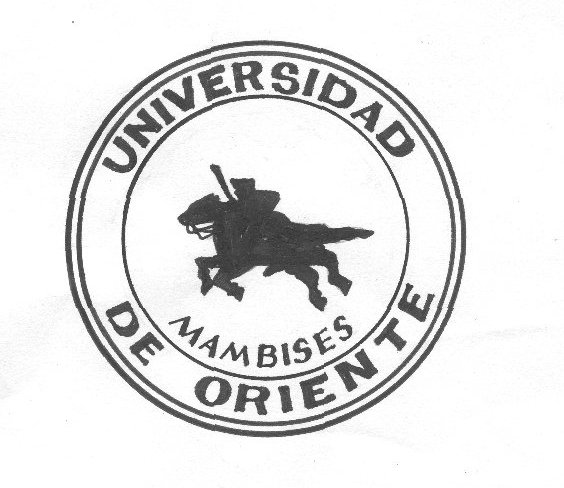 MAMBISES´202253 Juegos Deportivos Universitarios Inter-FacultadesLos 53 Juegos Deportivos Universitarios Interfacultades de la Universidad de Oriente (MAMBISES’2022) se celebraron del 21 al 28 de Junio de 2022, constituyendo una de las actividades más importantes de la FEU en el ámbito deportivo en saludo a 100 Aniversario de su fundación y al 75 Aniversario de  la Universidad de Oriente y tuvo como objetivo principal el desarrollar unos juegos deportivos de excelencia, expresado en la participación masiva y protagónica de los estudiantes y trabajadores, así como en la competitividad de los mismos, logrando un ambiente deportivo en la universidad como expresión de la labor de promoción de la Cultura Física. JUEGOS DEPORTIVOS UNIVERSITARIOS INTERFACULTADES. MAMBISES Disciplinas deportivas que intervienen:Ajedrez Bádminton Baloncesto (3 x 3)Beisbol 5Crossfit  DominóF. Hábil Fútbol 11SoftbolKictkingbolVoleibolCarrera Popular Duración: 21-28 de Junio	Lugar: Cancha MambisaParticipaciones por deportes (53 Juegos Deportivos Interfacultades. MAMBISES´2022)Resultados Generales (53 Juegos Deportivos Interfacultades MAMBISES´2022)Cuadro de Honor GeneralAtleta Femenina más destacada: Thalía Yolanda González LeyvaAtleta Masculino más destacado: Ernesto Valdés Despaigne (FCF)Árbitro más destacado: Rose Mari Centeno Rodríguez (Atletismo)Mejor Asesor de Deportes: Ariel Liens Fariñas (FCS)Cuadro de Honor (Por deportes) (53 Juegos Deportivos Interfacultades. MAMBISES´2022)Cantidad de estudiantes-atletas participantes (53 Juegos Deportivos Interfacultades. MAMBISES´2022)Lugares obtenidos por facultades por deportes y general (Juegos Deportivos Interfacultades MAMBISES´2022	Sistema de puntuación por lugares (53 Juegos Deportivos Interfacultades MAMBISES´2022)No.Fac.FacultadesAsesores Deportivos1FDDerechoInima Ferreiro2FIEIngeniería EléctricaArnold Lintong Manfugás3FIMIIngeniería Mecánica IndustrialJorge Luis Calderón4FCEECiencias Económicas EmpresarialesMichel Elías y Fernando Álvarez 5FCNECiencias Naturales ExactasLisbet Lafargue y Miguel Osorio6FH HumanidadesCarlos Santana y Yudelmis Gonzales7FCECiencia de la Educación Leandro Zapata y Cesar Puentes8FIQAIngeniería Química y AgronomíaRaúl Mullen y Wenceslao Moreno9FCOConstruccionesAlcides Reitor y Elio Castellano10FCSCiencias SocialesAriel Lien Yunelis Díaz 11FLEXLenguas EstrangerasJosé Enrique Guilbert12FITIBInformática Tele y BiomédicaRaúl Millán y Jorge Pérez 13FCFCultura FísicaYordanis Camué SánchezNo.DeportesParticipantesParticipantesParticipantesNo.DeportesFMTotal1Ajedrez 2432562Bádminton 56113Baloncesto (3 x 3)1624404Beisbol 5-48485Crossfit  (Fuerza Rápida)2010306Dominó624307Fest. Habil. – Capac. Físicas1919388Fútbol 11-1801809Softbol-484810Kictkingbol108-10811Voleibol8010018012Maratón (Carrera Popular)411266677LugaresFacultadesFacultadesParticipantesParticipantesParticipantesPuntuaciónLugaresFacultadesFacultadesFMTotalPuntuación1FDDerecho111811923892FCFCultura Física51921433773FCSCiencias Sociales132742062914FCEECiencias Económ. Empresar3261932575FCECiencias de la Educación101521531846FLEXLenguas Extranjeras94961901767FIQAIng. Química y Agronomia3943821668FIEIngeniería Eléctrica	1857751209FIMIMecânica Industrial2434510910FCNECiencias Naturales2338619211FCOConstrucciones2826548912FITIBIng. Telecom Informat Biomed.462668713FHHumanidades33296270TotalTotalTotal6687541422No.DeportesSe-xosMás DestacadosMás DestacadosMás DestacadosMás DestacadosMás DestacadosNo.DeportesSe-xosAtletasFac.AsesorFac.Árbitros1Ajedrez FMIdalis Batista RiveraJosé A. Alvarez Calzadilla FDFCFJorge Mordelo TamayoFDLuís Pérez2Bádminton FMBárbara La Rosa TorresMiguel Angel CapoteFCEEFCFMichel ElíasFCEE3Baloncesto (3 x 3)FMElisabeth Blanch MokLeonard Iznaga MoralesFCFFCSAriel Liens FariñasFCSDamian Del Toro4Beisbol 5MWalfrido Giralt RamirezFCFAriel Liens FariñasFCSEmilio Oberto5Crossfit  (Fza Rápid)FMYanelis Wilson AmbertErnesto Valdés DespaigneFCSFCFAriel Liens FariñasFCSLeandro6DominóFMGrabiela SerqueraAlain CaleroFDFHAngel L. Durán Domínguez7Habilid – CapacidFMDayamis Valcacel HdezArmando Flores RicardoFCEFCELeonel Infante GuerraFCERosa M Díaz8Fútbol 11MRonaldo Etho OnaFIMIClara MiguelFIMIKarell Guzmán9SoftbolMMarcos Puentes RamosMichel ElíasFCEEAlexis Bridón10KictkingbolFThalía Yolanda Glez LeyvaFDAriel Liens FariñasFCSLisbeth Lafargue11VoleibolFMThalía Yolanda Glez LeyvaOsmel Alexis MejíasFCFInima Ferreiro SalaFDRauldenis Álvarez 12Maratón (C. Popular)FMFacultades1122334455667788991010111112121313FacultadesFCFFCFFCSFCSFCEEFCEEFCNEFCNEFIQAFIQAFHFHFITIBFITIBFCEFCEFDFDFCOFCOFIMIFIMIFIEFIEFLEXFLEXDPT/SexoFMFMFMFMFMFMFMFMFMFMFMFMFM1Ajedrez 2212--1252-1-5514221-112332Bádminton 11--11---1---11-11------113Baloncesto (3 x 3)44-4-4-------4444------444Beisbol 5-8-8-8-------8---8---8----5Crossfit  (Fza Rápida)442211-------21-22-2---3-16Dominó-22222-2-2-2-2-222-2-2-2--7Festival Habilidades- Capacidades Físicas333333--33----3333--11----8Fútbol 11-15-15-15-15-15-15-15---15-15-15-15-159Softbol-12-12-12-----------12--------10Kictkingbol12-12-12-12-12-12---12-12-------12-11Voleibol101010101010-10101010---10101010---10-10101012Maratón (C. Popular)1533102161351099101111429653273222661617256562Total por sexoTotal por sexo51921327432612338394333294621015211181282624318579496Lugar x participanteLugar x participante5214961011697121253823813131011741Total GeneralTotal General14314320620693936161828262626666153153192192545445457575190190Lugar General x participanteLugar General x participante5511661111771010994422121213138833No.FacultadesFCFFCFFCSFCSFCEEFCEEFCNEFCNEFIQAFIQAFHFHFITIBFITIBFCEFCEFCEFDFDFCOFCOFIMIFIMIFIEFIEFLEXFLEXNo.DPT/SexoFMFMFMFMFMFMFMMFMFMFMFMFMFMM1Ajedrez 21910--3456-12-1111891378-2456772Bádminton 21--12---6---445-33------4553Baloncesto (3 x 3)12-1-3--------3625------4444Beisbol 5-1-2-3-------44---6---5-----5Crossfit  (Fuerza Rápida)112248-------665-35-4---3-776Dominó-102439-2-12-1-77-1113-5-6-8---7Festival Habilidades- Capacidades Físicas553322--44-----1166--77-----8Fútbol 11-9-10-4-12-5-8-77---6-2-1-3-11119Softbol-1-4-2------------3---------10Kictkingbol9-2-7-8-4-5----6-1-------3--11Voleibol4129-8-5335----7412---6-1067712Maratón (Carrera Popular)12437911108812119775-21106131235644Total puntos x sexoTotal puntos x sexo1582191321591051523161798732386818112064196193147511883882928484Lugar por sexoLugar por sexo213354101276913139941112111012588677Total Puntos GeneralTotal Puntos General377377291291257257929216616670708787871841843893898989109109120120176176176Lugar GeneralLugar General2233441010771313121212551111119988666Lugares12345678910111213Puntos25222018151210864321